PAIR OF GIBBINGS WHITE MARBLE LAMPS, HANSENUSA, c. 1950EA4105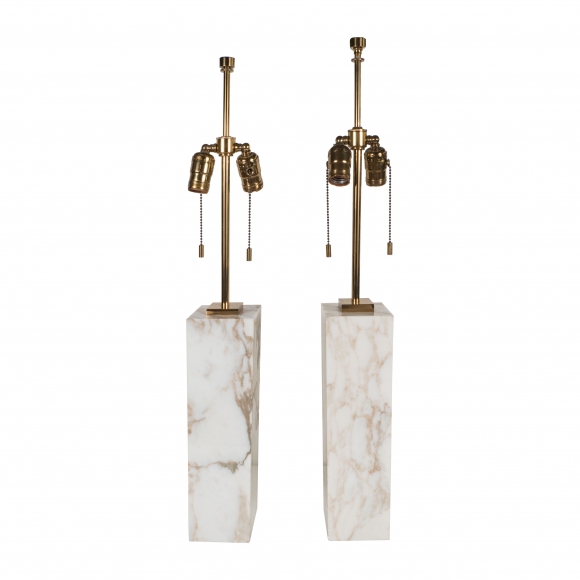 H: 30 W: 4 D: 4 in.